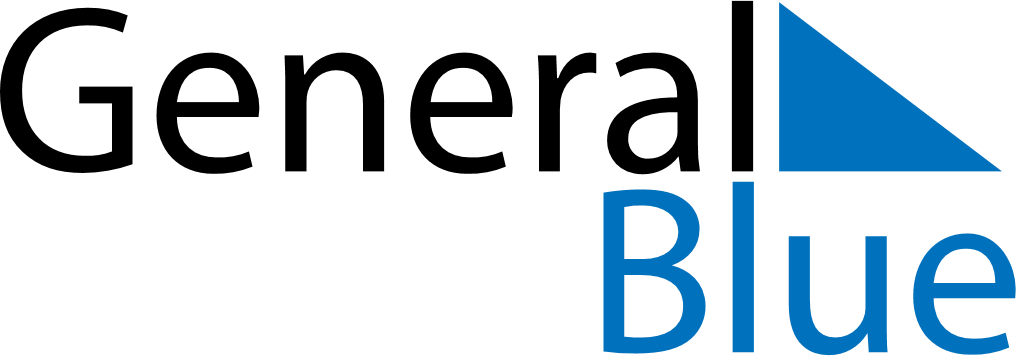 April 2027April 2027April 2027BrazilBrazilSundayMondayTuesdayWednesdayThursdayFridaySaturday123456789101112131415161718192021222324Tiradentes’ Day252627282930